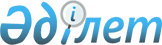 Об увольнении в запас военнослужащих срочной воинской службы, выслуживших установленный срок воинской службы, и очередном призыве граждан Республики Казахстан на срочную воинскую службу в апреле - июне и октябре - декабре 2010 годаУказ Президента Республики Казахстан от 29 марта 2010 года № 960Подлежит опубликованию в   

республиканской печати          В соответствии с Законом Республики Казахстан от 8 июля 2005 года «О воинской обязанности и воинской службе» ПОСТАНОВЛЯЮ:



      1. Уволить в запас из рядов Вооруженных Сил Республики Казахстан, Внутренних войск Министерства внутренних дел Республики Казахстан, Комитета национальной безопасности Республики Казахстан, Республиканской гвардии Республики Казахстан, Министерства по чрезвычайным ситуациям Республики Казахстан в апреле - июне и октябре - декабре 2010 года военнослужащих срочной воинской службы, выслуживших установленный срок воинской службы.



      2. Призвать на срочную воинскую службу в Вооруженные Силы Республики Казахстан, Внутренние войска Министерства внутренних дел Республики Казахстан, Комитет национальной безопасности Республики Казахстан, Республиканскую гвардию Республики Казахстан, Министерство по чрезвычайным ситуациям Республики Казахстан в апреле - июне и октябре - декабре 2010 года граждан мужского пола в возрасте от восемнадцати до двадцати семи лет, не имеющих права на отсрочку или освобождение от призыва, а также граждан, отчисленных из учебных заведений, не достигших двадцати семи лет и не выслуживших установленные сроки воинской службы по призыву.



      3. Местным исполнительным органам организовать и обеспечить проведение призыва граждан на срочную воинскую службу в апреле - июне и октябре — декабре 2010 года через соответствующие местные органы военного управления.



      4. Правительству Республики Казахстан, Комитету национальной безопасности Республики Казахстан, Республиканской гвардии Республики Казахстан организовать финансовое и материальное обеспечение отправки граждан Республики Казахстан, призванных в Вооруженные Силы Республики Казахстан, Внутренние войска Министерства внутренних дел Республики Казахстан, Комитет национальной безопасности Республики Казахстан, Республиканскую гвардию Республики Казахстан, Министерство по чрезвычайным ситуациям Республики Казахстан для прохождения срочной воинской службы, и увольнения военнослужащих, выслуживших установленные сроки срочной воинской службы.



      5. Настоящий Указ вводится в действие со дня первого официального опубликования.      Президент

      Республики Казахстан                       Н. Назарбаев
					© 2012. РГП на ПХВ «Институт законодательства и правовой информации Республики Казахстан» Министерства юстиции Республики Казахстан
				